Приложение к договору 3029 от 05 декабря 2012 годаШкаф-купе встроенныйГабаритные размеры  1664х615х2363Корпус  ЛДСП 16 мм., цвет H1502  ST3 Ольха2 двери-купе профиль асиметрия, цвет матовое золото. Вставка – Н1502 Ольха во всех дверях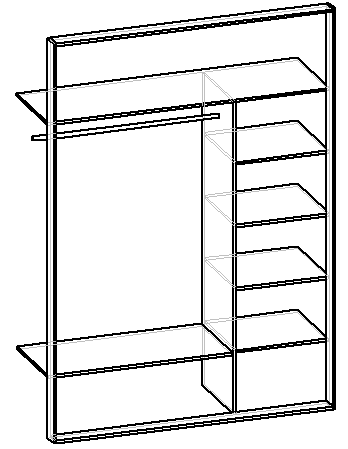 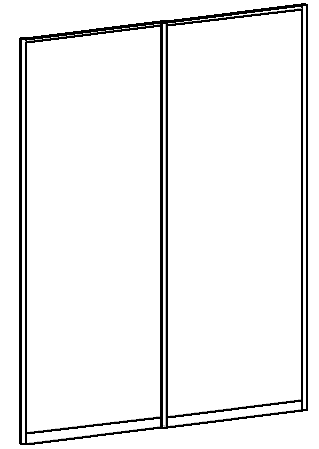 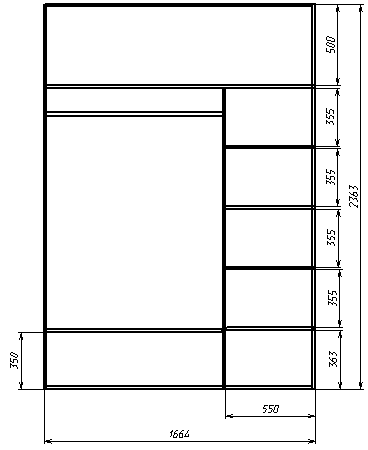 